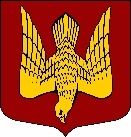 АДМИНИСТРАЦИЯМУНИЦИПАЛЬНОГО ОБРАЗОВАНИЯСТАРОЛАДОЖСКОЕ СЕЛЬСКОЕ ПОСЕЛЕНИЕВолховского муниципального районаЛенинградской областиП О С Т А Н О В Л Е Н И Еот   ___16 сентября 2019 года_                                                                                №   __124_с. Старая ЛадогаВолховского района, Ленинградской областиО внесении изменений и дополнений в постановление от 27.12.2018 года № 181«Об утверждении муниципальной программы
«Поддержка молодежи и развитие физической культуры и спорта в МО Староладожское сельское поселение на 2019 год»В соответствии с Федеральным  законом от  06.10.2003 г.  №  131-ФЗ  «Об  общих  принципах  организации  местного  самоуправления в Российской Федерации»,  постановляю:В табличной части Паспорта  муниципальной программы «Поддержка молодежи и развитие физической культуры и спорта в МО Староладожское сельское поселение на 2019 год» (далее – Программа) строку «Объем бюджетных ассигнований муниципальной программы» изложить в новой редакции:В текстовой части Программы п. 5 – «Источники финансирования Программы» абзац второй изложить в следующей редакции:«Всего на реализацию программных мероприятий предусмотрено выделение средств местного бюджета в объеме 3350,0 тысяч рублей.В текстовой части Программы в пункте 7 «Информация по ресурсному обеспечению» таблицу изложить в следующей редакции:                                              7. Информация по ресурсному обеспечениюНастоящее постановление подлежит размещению на официальном сайте муниципального образования в сети Интернет.Контроль за исполнением настоящего постановления оставляю за собой.И.о. главы администрацииМО Староладожское сельское поселение                                       Григорьева М.В.Исп: Марьяничева Л.В.Тел. (81363)49-566Объем бюджетных
ассигнований   
муниципальной
программы      Общий   объем   ресурсного   обеспечения    реализации муниципальной  программы составляет   3350,0 тыс. рублей в том числе:районный бюджет – 200,00 тыс. рублей;бюджет поселения –3150,00 тыс. рублей.№п/пМероприятия программыИсполнителиФинансирование
(тысяч рублей)Финансирование
(тысяч рублей)Финансирование
(тысяч рублей)№п/пМероприятия программыИсполнителиИтогоРайонный бюджетБюджет поселения1Подпрограмма «Мероприятия в области физической культуры и спорта, туризма»3350,00200,003150,001.1Основное мероприятие «Формирование здорового образа жизни населения»Администрация МО Староладожское сельское поселение, МБУДОКС ИДЦ «Старая Ладога»3350,00200,003150,001.1.1Предоставление муниципальным бюджетным учреждениям субсидий на финансовое обеспечение государственного (муниципального) задания на оказание государственных (муниципальных) услуг (выполнение работ)Администрация МО Староладожское сельское поселение3350,00200,003150,00ИТОГО по программе3350,00200,003150,00